BulletinThe Invercargill Parish of theMethodist Church of New Zealand.Te Hahi Weteriana o Aotearoa.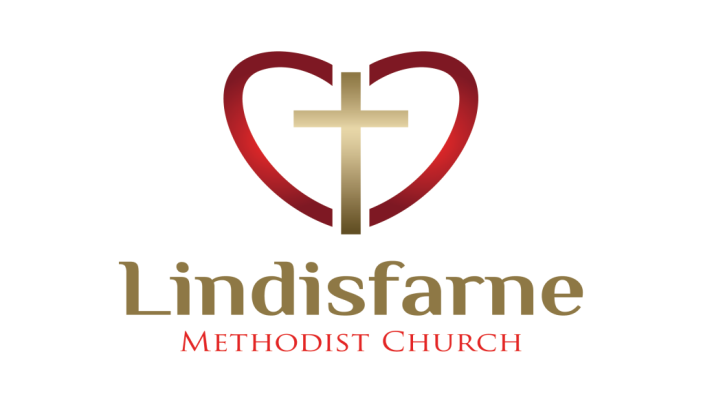 Lindisfarne Methodist Church, Worship and Community Centre.Phone    216-0281.e-mail: office@lindisfarne.org.nz         Website:  www.lindisfarne.org.nz----------------------------------------------------------------------------------Sunday October 29th  201710.00am: Lindisfarne  Remembrance Service with Reverend Peter Taylor.1.00pm: Tongan Service.Prayer:Lord, we are indeed blessed that you sent Jesus into this world, to amend the old law, and to institute a new covenant of grace. We pray that we will strive to love and serve you with all our hearts, souls and minds, and that this service will be evidenced in the way we love our neighbours as ourselves.Events Celebrating 20th Anniversary of Lindisfarne 20th Anniversary Dinner                                             Tickets for the 20th Anniversary Dinner are available at the Office.Price per person is $27. If you prefer, bring your money in a named envelope and give it to Margaret on a Sunday morning.                                  Your ticket will be ready for you the following Sunday.Cash please or a cheque made out to Invercargill Methodist Church.Information about internet payment is on the foyer table.Garage Sale Saturday 4th NovemberJust six days to our last big fundraiser for 2017.Please contact Daphne before Thursday if you have goods to be collected. Otherwise bring them in before 1.00 pm on Friday.Baking and produce will be welcome too.Your help will be appreciated on Friday 
from 10.00 am for setting up and sorting, and 
from 1.00 pm for pricing.Helpers are also needed on Saturday from 8.15 am (for an 8.30 am start) till 12.00 pm.Of course we also want you to come and buy our treasures.Light refreshments will be available again this year – sausage sizzle!. Women’s FellowshipThe November meeting of the MWF will be held in the lounge, on Thursday 2nd commencing at 2.00pm.  The topic will be "My favourite pastime or hobby."Devotions will be led by Verna and Dorothy will be the hostess.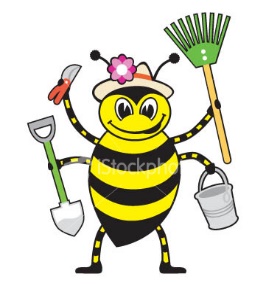 Working BeeAll volunteers are welcome on Wednesday 8 November, starting at 10am, to tidy gardens and grounds in preparation for the 20 Year celebrations.ROSTER FOR SUNDAY DUTIESCENTRE DUTIESDUTIES NEXT SUNDAYSOME INVERCARGILL PARISH KEY PERSONNEL Lindisfarne Calendar Lindisfarne Calendar Lindisfarne CalendarSunday 29th October10.00am1.00pmLindisfarne  Remembrance  Service with Reverend Peter Taylor.Tongan Service.Monday 30th 3.30pm5.30pmStory Room.Girl Guiding New Zealand.Tuesday 31st October.9.00am3.30pmStory Tellers Workshop.Story Room.Wednesday 1st November10.30am7.30pmLeisure on Wednesday.Choir Practice.Thursday 2nd10.00am1.30pm2.00pm7.00pmSouthland Mental Health.Sit and be Fit.Methodist Women’s Fellowship. Notice opposite.South City Choir Practice.Friday 3rd-----Garage Sale set up. (See notice below)Saturday 4th8.30amGarage Sale.Sunday 5th November10.00am1.00pmLindisfarne Communion Service with Reverend Peter Taylor.  Parish Lunch to follow.Tongan Service.. DateEventToday,                             Service at 10.00am                                                                                          Remembering people who were part of Lindisfarne but who have since died.Saturday November 18th                                                                   Celebration Dinner.                                                            See notice below for detailsSunday November 19th Service at 10.00am                                                                 Special Service with Guest Preacher Reverend Prince Devanandan, President of the N.Z. Methodist Conference.SundayOctober 29thNovember 5thNovember 12thNovember 19thDOOR ANDWELCOMEGlenys and Ian FindlayNoeline and Findlay CollieChris McDonaldTony WestonKeith and Carol McKenzieVAN DRIVERIan FindlayDaphne SalterBryon KingSharon TaylorFLOWERS Mags KellyDorothy KingNicol MacfarlaneRaewyn BirssMORNING TEAVerna Eason Beverley ServiceGlenys and Ian FindlayIta and Runi SafoleNicol Macfarlane Carol ChinpoyNOTICESNoeline CollieJudith StevensMuriel McCullochNoeline CollieCRECHE                                  Betty SnellSharon TaylorCarol McKenzieBeth GibbsKIDS KLUBFun SundayCarol McKenzieCarol McKenzieCarol McKenzieWEEK OFLAWNSSECURITYOctober 30th - November 5thNeil SalterDaphne SalterNovember 6th - November 12thRuni SafoleRuni SafoleNovember 13th - November 19thNicol MacfarlaneRon TaylorNovember 20th - November 26thEddie BremerMargaret BrassCOMMUNIONVerna Eason and  Beverley ServicePARISH LUNCHJanice McLeod and Stephanie FanninMinister               Reverend Peter Taylor     216-0281  Minister               Reverend Peter Taylor     216-0281  Minister               Reverend Peter Taylor     216-0281  Minister               Reverend Peter Taylor     216-0281  Minister               Reverend Peter Taylor     216-0281                                              Parish Council Secretary       Carolyn Weston                                             Parish Council Secretary       Carolyn Weston                                             Parish Council Secretary       Carolyn Weston                                             Parish Council Secretary       Carolyn Weston                                             Parish Council Secretary       Carolyn Weston Parish StewardsNoeline Collie   Muriel McCulloch   Judith Stevens Noeline Collie   Muriel McCulloch   Judith Stevens Noeline Collie   Muriel McCulloch   Judith Stevens Noeline Collie   Muriel McCulloch   Judith Stevens Parish Council- Chairman    Reverend Peter TaylorParish Council- Chairman    Reverend Peter TaylorParish Council- Chairman    Reverend Peter TaylorParish Council- Chairman    Reverend Peter TaylorTreasurer  David Little   Parish Council- Congregational RepresentativesBookings                        Phone Office 216-0281Parish Council- Congregational RepresentativesBookings                        Phone Office 216-0281Parish Council- Congregational RepresentativesBookings                        Phone Office 216-0281Margaret Brass    Mags Kelly           Beverley Service  Margaret Brass    Mags Kelly           Beverley Service  Prayer Chain Co-ordinatorsPrayer Chain Co-ordinatorsJoan and Murray Farley.  Joan and Murray Farley.  Joan and Murray Farley.  Bulletin EditorsBulletin Editors Peter Lankshear       Margaret Brass         Peter Lankshear       Margaret Brass         Peter Lankshear       Margaret Brass        